Publicado en Madrid el 05/04/2018 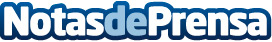 Guillermo Arévalo, director técnico de BR Bars and RestaurantsCon una amplia experiencia como ingeniero técnico de sistemas informáticos, Guillermo se encargará, entre otras funciones, de dirigir la estrategia tecnológica y todos los procesos técnicos de la compañíaDatos de contacto:Tania LanchasActitud de Comunicación SL913022860Nota de prensa publicada en: https://www.notasdeprensa.es/guillermo-arevalo-director-tecnico-de-br-bars Categorias: Madrid Nombramientos Software Restauración Recursos humanos Dispositivos móviles http://www.notasdeprensa.es